Cercatori di MemorieAtelier di scrittura a distanza per la raccolta di storie di vitaEdizione 2021Modulo d’iscrizioneDa inoltrare per via email a formazione@lestelleintasca.orgConfermo la mia iscrizioneAtelier annuale per la raccolta di storie di vita	Narrazioni e memorie orali e scritte	di una persona o di un gruppo familiare	con il metodo biografico e autobiograficoAtelier con Orazio Maria ValastroSociologo, esperto in formazione autobiografica e nelle scritture relazionali di cura (Libera Università dell’Autobiografia di Anghiari), dottore di Ricerca in Sociologia (Università Paul Valéry, Montpellier).Marzo - Dicembre 2021Dieci incontri pomeridiani dalle ore 15:30 alle ore 19:00, con cadenza quindicinale tra il mese di Marzo e il mese di Dicembre del 2021.Quota di partecipazione e iscrizioniLa quota di partecipazione all'atelier è costituita da una donazione di 50,00 euro devoluta all'OdV Le Stelle in Tasca per sostenere il premio internazionale Thrinakìa di scritture autobiografiche, biografiche e poetiche, dedicate alla Sicilia.L'iscrizione all'atelier non prevede limitazioni né di età né di titolo di studio.Data			Firma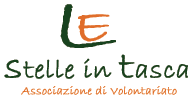 Le Stelle in TascaSede Legale: Via Pietro Mascagni n.20 - 95131 CataniaTelefono 095531729E-mail: info@lestelleintasca.orgSito Web: www.lestelleintasca.orgOrganizzazione di volontariato riconosciuta ai sensi della legge n.266/1991Iscritta al registro generale regione siciliana: sezione socio-culturale educativaOrganizzazione di volontariato riconosciuta ai sensi della legge n.266/1991Iscritta al registro generale regione siciliana: sezione socio-culturale educativaIo sottoscritta/oIo sottoscritta/oIo sottoscritta/oCognome: Nome: Nome: Nata/o a: Prov.: Prov.: Residente a: Prov.: Prov.: Indirizzo: N° C.A.P. Codice Fiscale:Codice Fiscale:Codice Fiscale:Telefono: Email: Email: 